معرفی درس  اصول خدمات سلامت......    نيمسال اول/1401 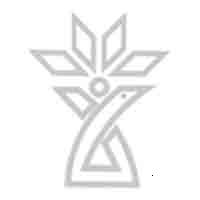 دانشکده :..پزشکی...  گروه آموزشی :..پزشکی اجتماعی...........................تکالیف دانشجویان جهت ارائه:شناخت اساتید و برجستگان مربوط به تاریخچه پزشکی و بهداشت عمومیرتبه بندی باربیماری ها  و علل مرگ و میر در ایران و جهان              3- رتبه بندی کشورها بر اساس شاخصهای کیفیت زندگی4-بهداشت دهان و دندان***   (خود خوانی)5- چالشها ی سلامت در ایران و جهان6- در طول ترم بر اساس مفاهیم درسی مورد بحث تعیین می شود٭نام و شماره درس: اصول خدمات سلامت٭رشته و مقطع تحصيلی : پزشکی ترم 1٭روز و ساعت برگزاری: دوشنبه 10-12٭محل برگزاری:دانشکده پزشکی – کلاس ٭تعداد و نوع واحد (نظری/عملی) : 2 واحدنام مسئول درس: دکتر معصومه معزی- متخصص طب پیشگیری و پزشکی اجتماعی٭تعداد و نوع واحد (نظری/عملی) : 2 واحدنام مسئول درس: دکتر معصومه معزی- متخصص طب پیشگیری و پزشکی اجتماعی٭آدرس دفتر : رحمتیه – دانشکده پزشکی- گروه پزشکی اجتماعی٭تلفن و روزهای تماس: 09173160672- آدرس Email: lmoezzi@yahoo.com٭نام و شماره درس: اصول خدمات سلامت٭رشته و مقطع تحصيلی : پزشکی ترم 1٭هدف کلی درس: دانشجو در این درس باید :1-با کلیات و تاریخچه سلامت در ایران و جهان آشنا شود 2-مفاهیم سلامت و بیماری را درک کند و خطرات تهدید کننده سلامت و گذار سلامت در جهان و ایران را بشناسد.3-با مفهوم سلامت برای همه و سطوح پیشگیری آشنا شود4- مفاهیم و کاربرد مراقبت های بهداشتی اولیه را بشناسد5-.با نقش سازمان های ملی و فرا ملی در توسعه سلامت آشنا شود .6-با مفاهیم اولیه آموزش بهداشت و ارتقای سلامت آشنا شده و بتواند ارتباط بهداشتی برقرار کند و مراجعین را در زمینه خدمات سلامت آموزش بدهد .7-با اهداف توسعه پایدار آشنا شود 8- نقش عوامل اجتماعی موثر بر سلامت را شناخته تا بتواند در مدیریت بیمار آن ها را به کار ببندد9-با اهمیت بهداشت بهداشت محیط ،و بهداشت حرفه ای آشنا شده و نقش آنها را در ارتقای سلامت جمعیت بشناسد .10- با بهداشت مواد عذایی در سلامت آشنایی پیدا کرده و بتواند در حوزه های مرتبط اصول آن را به کار ببندد.11- اهمیت سلامت دهان و دندان را درک کند 12- با مفاهیم مدیریتی و نحوه مدیریت خدمات سلامت آشنا باشد٭اهداف اختصاصی درس:محتوای ضروری:1-کلیات و تاریخچه سلامت عمومی در ایران و جهان –سیر تکامل شامل :HFA,Millennium  Development Goals (MDGs),primary healthcare(PHC),universal coverage (UHC)2-مفاهیم سلامت و بیماری و سطوح پیشگیری 3-نظام مراقبت های اولیه سلامت (PHC)4-سیمای سلامت در جهان و ایران بر اساس شاخص ها 5-سازمان های محلی ،ملی و فرا ملی مرتبط با سلامت 6-عوامل محیطی مرتبط با سلامت (هوا ،آب ،مواد زائد جامد و پسماندها مواد غذایی )7-عوامل اجتماعی مرتبط با سلامت 8-سلامت و ایمنی محیط کار 9-اصول مدیریت خدمات سلامت 10-آموزش و ارتقای سلامت ٭منابع اصلی درس  1- کتاب جامع بهداشت عمومی – جلد اول و جلد دوم2- عوامل اجتماعی تعیین کننده سلامت و اهداف توسعه پایدار از گزارش سالانه سازمان بهداشت جهانی ٭نحوه ارزشيابی دانشجو و بارم مربوط به هر ارزشيابی :٭نحوه ارزشيابی دانشجو و بارم مربوط به هر ارزشيابی :٭نحوه ارزشيابی دانشجو و بارم مربوط به هر ارزشيابی :٭نحوه ارزشيابی دانشجو و بارم مربوط به هر ارزشيابی :٭نحوه ارزشيابی دانشجو و بارم مربوط به هر ارزشيابی :٭نحوه ارزشيابی دانشجو و بارم مربوط به هر ارزشيابی :الف) در طول دوره(کوئيز، تکاليف،فعالیت ها...)      ب) پايان دوره  13 نمره  + 7 نمره  کوییز ها (و یا آزمون میانترم ) و  فعالیت در کلاس و ارائه تکلیف الف) در طول دوره(کوئيز، تکاليف،فعالیت ها...)      ب) پايان دوره  13 نمره  + 7 نمره  کوییز ها (و یا آزمون میانترم ) و  فعالیت در کلاس و ارائه تکلیف الف) در طول دوره(کوئيز، تکاليف،فعالیت ها...)      ب) پايان دوره  13 نمره  + 7 نمره  کوییز ها (و یا آزمون میانترم ) و  فعالیت در کلاس و ارائه تکلیف الف) در طول دوره(کوئيز، تکاليف،فعالیت ها...)      ب) پايان دوره  13 نمره  + 7 نمره  کوییز ها (و یا آزمون میانترم ) و  فعالیت در کلاس و ارائه تکلیف الف) در طول دوره(کوئيز، تکاليف،فعالیت ها...)      ب) پايان دوره  13 نمره  + 7 نمره  کوییز ها (و یا آزمون میانترم ) و  فعالیت در کلاس و ارائه تکلیف الف) در طول دوره(کوئيز، تکاليف،فعالیت ها...)      ب) پايان دوره  13 نمره  + 7 نمره  کوییز ها (و یا آزمون میانترم ) و  فعالیت در کلاس و ارائه تکلیف ٭سياست مسوول دوره در مورد برخورد با غيبت و تاخير دانشجو در کلاس درس:   حضور در زمان و ساعت مقرر کلاس الزامی است . بازای هر جلسه غیبت .25 صدم نمره کسر می گردد. بیش از 3 جلسه غیبت معادل با حذف درس است.٭سياست مسوول دوره در مورد برخورد با غيبت و تاخير دانشجو در کلاس درس:   حضور در زمان و ساعت مقرر کلاس الزامی است . بازای هر جلسه غیبت .25 صدم نمره کسر می گردد. بیش از 3 جلسه غیبت معادل با حذف درس است.٭سياست مسوول دوره در مورد برخورد با غيبت و تاخير دانشجو در کلاس درس:   حضور در زمان و ساعت مقرر کلاس الزامی است . بازای هر جلسه غیبت .25 صدم نمره کسر می گردد. بیش از 3 جلسه غیبت معادل با حذف درس است.٭سياست مسوول دوره در مورد برخورد با غيبت و تاخير دانشجو در کلاس درس:   حضور در زمان و ساعت مقرر کلاس الزامی است . بازای هر جلسه غیبت .25 صدم نمره کسر می گردد. بیش از 3 جلسه غیبت معادل با حذف درس است.٭سياست مسوول دوره در مورد برخورد با غيبت و تاخير دانشجو در کلاس درس:   حضور در زمان و ساعت مقرر کلاس الزامی است . بازای هر جلسه غیبت .25 صدم نمره کسر می گردد. بیش از 3 جلسه غیبت معادل با حذف درس است.٭سياست مسوول دوره در مورد برخورد با غيبت و تاخير دانشجو در کلاس درس:   حضور در زمان و ساعت مقرر کلاس الزامی است . بازای هر جلسه غیبت .25 صدم نمره کسر می گردد. بیش از 3 جلسه غیبت معادل با حذف درس است.جدول زمان بندی ارائه برنامه درس... اصول خدمات سلامت................. نيمسال اول...........1401.جدول زمان بندی ارائه برنامه درس... اصول خدمات سلامت................. نيمسال اول...........1401.جدول زمان بندی ارائه برنامه درس... اصول خدمات سلامت................. نيمسال اول...........1401.جدول زمان بندی ارائه برنامه درس... اصول خدمات سلامت................. نيمسال اول...........1401.جدول زمان بندی ارائه برنامه درس... اصول خدمات سلامت................. نيمسال اول...........1401.جدول زمان بندی ارائه برنامه درس... اصول خدمات سلامت................. نيمسال اول...........1401.جدول زمان بندی ارائه برنامه درس... اصول خدمات سلامت................. نيمسال اول...........1401.آمادگی لازم دانشجويان قبل از شروع کلاسآمادگی لازم دانشجويان قبل از شروع کلاسروش تدریس  مورد استفادهعنوانساعتتاريخرديف انجام تکالیف خواسته شده- آمادگی جهت دادن کوییز  انجام تکالیف خواسته شده- آمادگی جهت دادن کوییز مجازی:حضوری:برگزاری کلاس و بحث در مورد اهداف آموزشی هر جلسه از طریق ارائه اسلاید و پرسش و پاسخ1-آشنایی با وطرح دوره- 2-آشنایی با تاریخچه سلامت در جهان و ایران- و مفاهیم سلامت عمومی(public health)11 مهر1 انجام تکالیف خواسته شده- آمادگی جهت دادن کوییز  انجام تکالیف خواسته شده- آمادگی جهت دادن کوییز مجازی:حضوری:برگزاری کلاس و بحث در مورد اهداف آموزشی هر جلسه از طریق ارائه اسلاید و پرسش و پاسخ آشنایی با مفاهیم سلامت و بیماری و ابعاد  سلامت -   18 مهر2 انجام تکالیف خواسته شده- آمادگی جهت دادن کوییز  انجام تکالیف خواسته شده- آمادگی جهت دادن کوییز مجازی:حضوری:برگزاری کلاس و بحث در مورد اهداف آموزشی هر جلسه از طریق ارائه اسلاید و پرسش و پاسخآشنایی با عوامل موثر بر سلامت و  شاخصها ی سلامت –آشنایی با سطوح پیشگیری25 مهر3 انجام تکالیف خواسته شده- آمادگی جهت دادن کوییز  انجام تکالیف خواسته شده- آمادگی جهت دادن کوییز آشنایی با عوامل  تهدید کننده سلامت با تاکید بر عوامل اجتماعی موثر بر سلامت   و اهداف توسعه پایدار2 آبان4 انجام تکالیف خواسته شده- آمادگی جهت دادن کوییز  انجام تکالیف خواسته شده- آمادگی جهت دادن کوییز آشنایی با نظام مراقبت های اولیه سلامت1 HFA-PHC)) و تاریخچه آن9 آبان5 انجام تکالیف خواسته شده- آمادگی جهت دادن کوییز  انجام تکالیف خواسته شده- آمادگی جهت دادن کوییز آشنایی با نظام سلامت در ایران- آشنایی با سازمانهای بین المللی و اهداف هزاره16 آبان6 انجام تکالیف خواسته شده- آمادگی جهت دادن کوییز  انجام تکالیف خواسته شده- آمادگی جهت دادن کوییز  آشنایی با آموزش بهداشت و ارتقاء سلامت23 آبان7 انجام تکالیف خواسته شده- آمادگی جهت دادن کوییز  انجام تکالیف خواسته شده- آمادگی جهت دادن کوییز آشنایی با عوامل محیطی مرتبط با سلامت1-  بهداشت آب30 آبان8- آشنایی با عوامل محیطی مرتبط با سلامت2- فاضلاب و زباله 7 آذر9-آشنایی با عوامل محیطی مرتبط با سلامت3 - آلودگی هوا-14 آذر10آشنایی با عوامل محیطی مرتبط با سلامت4و 5 - بهداشت مواد غذایی - بهداشت حرفه ای21 آذر11آشنایی با مدیریت و برنامه ریزی خدمات بهداشتی28 آذر12آزمون میانترم در صورت تمایل دانشجویان13آزمون پایان ترم1415٭ساير تذکر های مهم برای دانشجویان: انجام تکالیف خواسته شده در طول ترم ضروری است٭ساير تذکر های مهم برای دانشجویان: انجام تکالیف خواسته شده در طول ترم ضروری است٭ساير تذکر های مهم برای دانشجویان: انجام تکالیف خواسته شده در طول ترم ضروری است٭ساير تذکر های مهم برای دانشجویان: انجام تکالیف خواسته شده در طول ترم ضروری است٭ساير تذکر های مهم برای دانشجویان: انجام تکالیف خواسته شده در طول ترم ضروری است٭ساير تذکر های مهم برای دانشجویان: انجام تکالیف خواسته شده در طول ترم ضروری است٭ساير تذکر های مهم برای دانشجویان: انجام تکالیف خواسته شده در طول ترم ضروری است